天津鑫晟荣达商贸有限公司(暨洛阳正大)助力天津餐饮企业复工爱心大礼包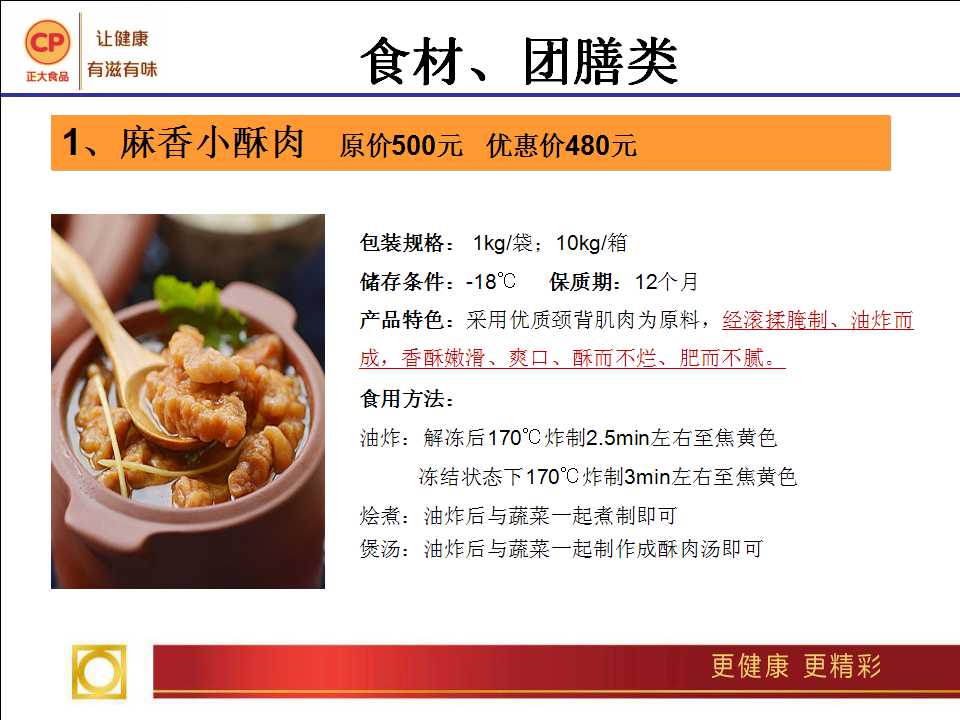 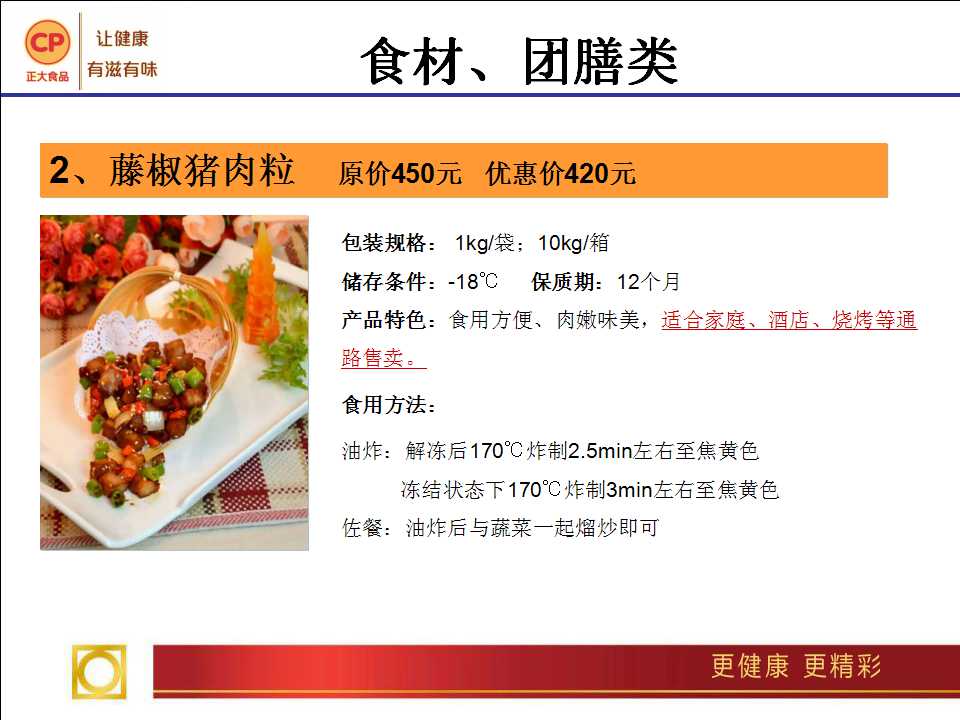 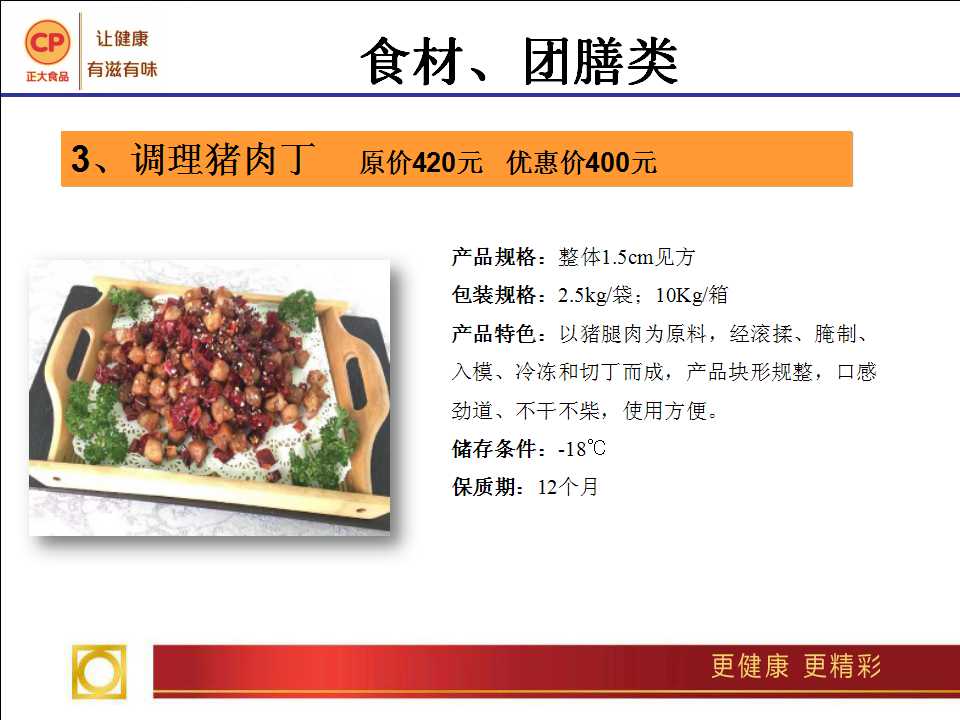 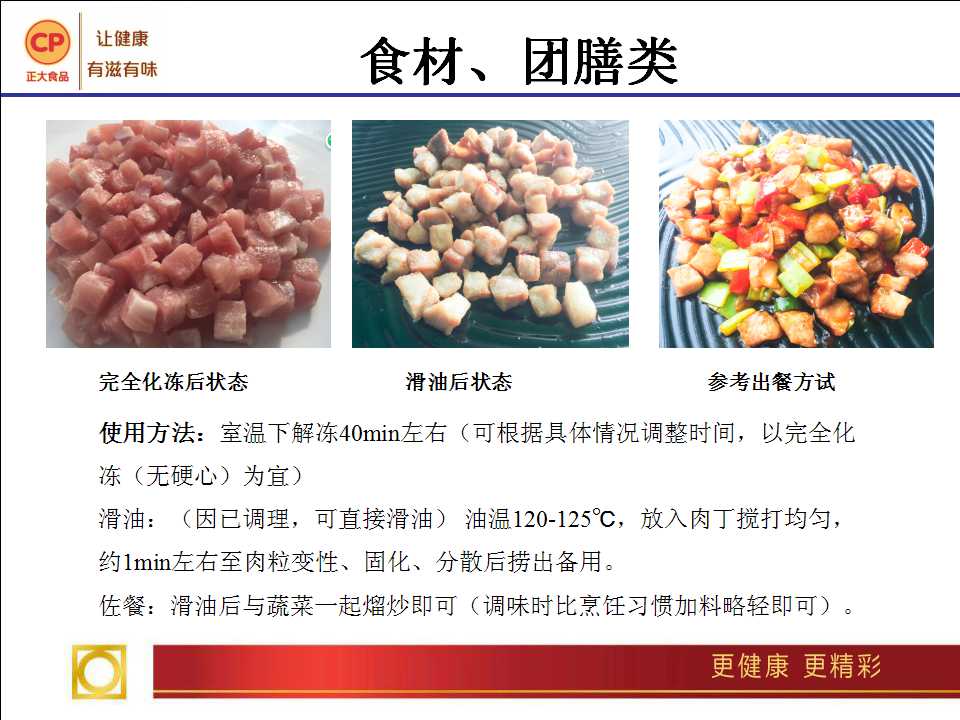 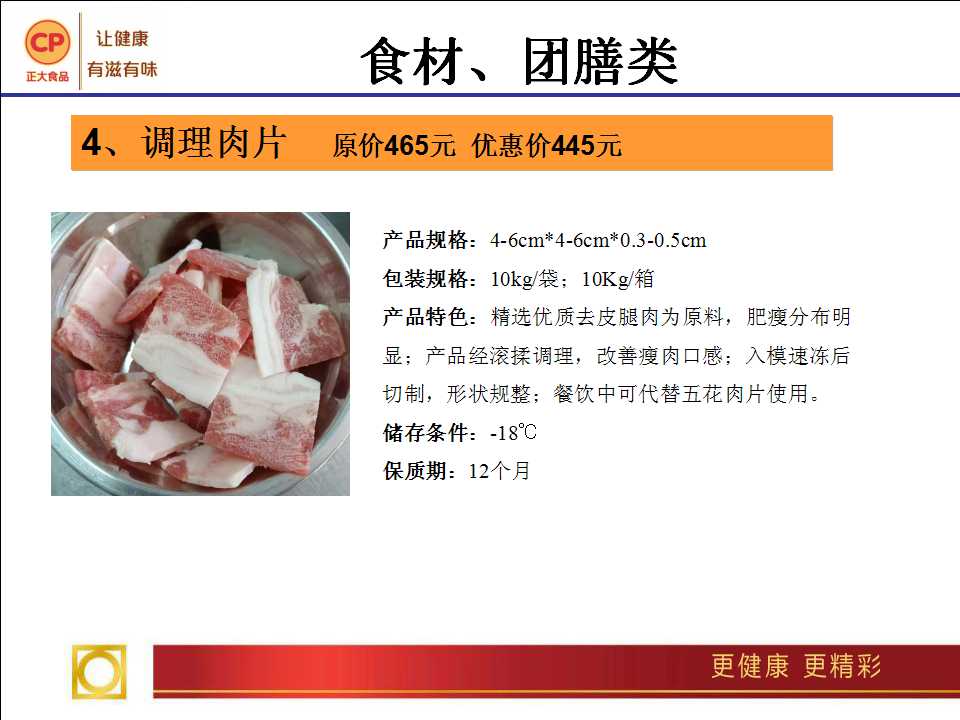 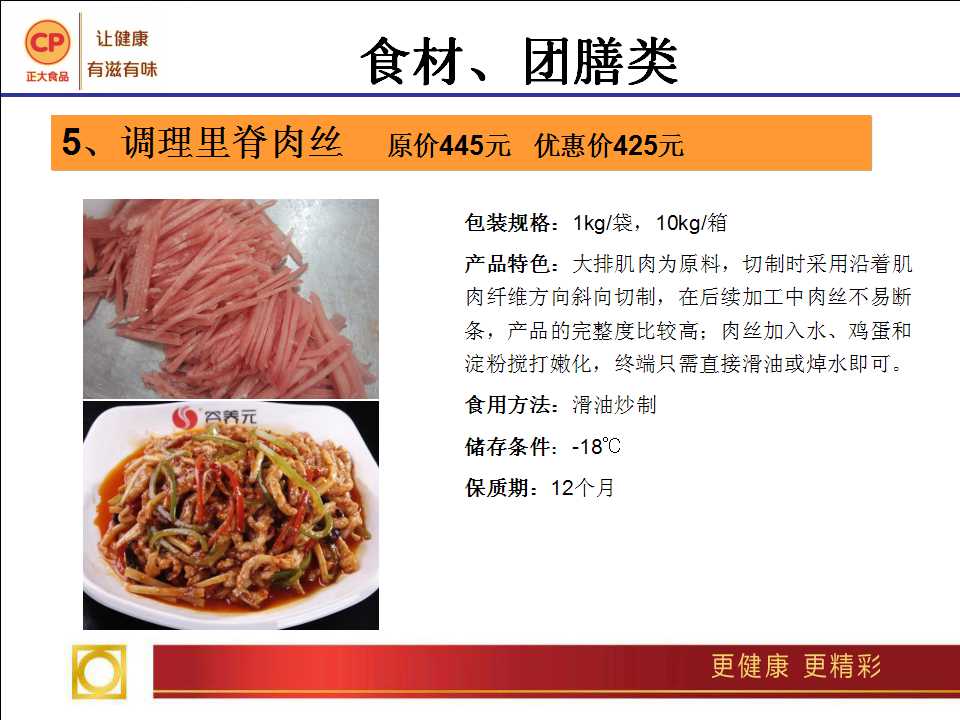 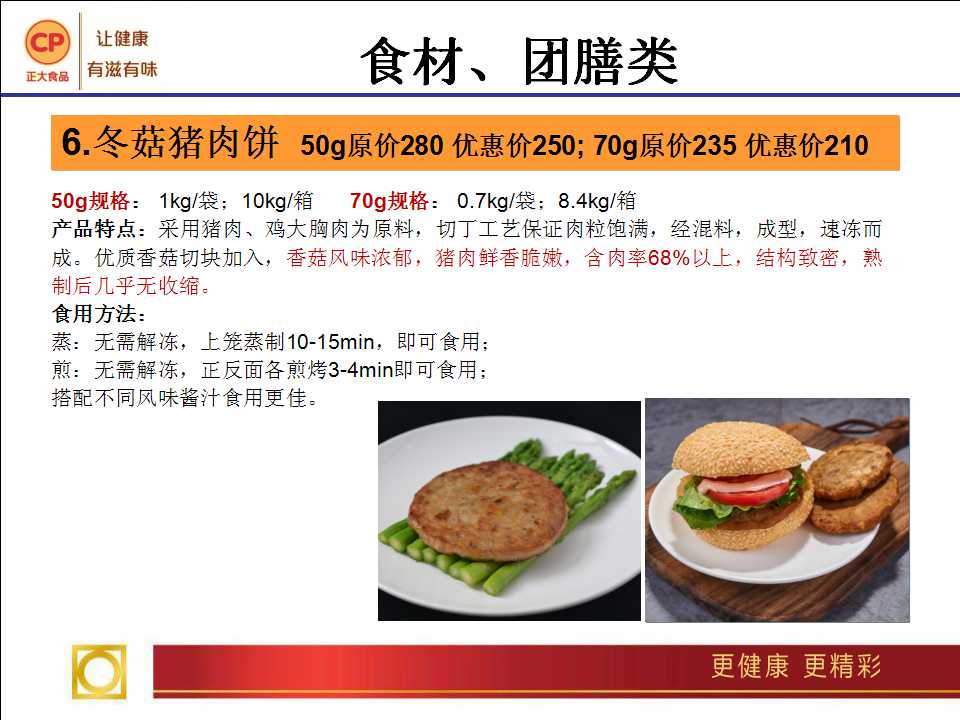 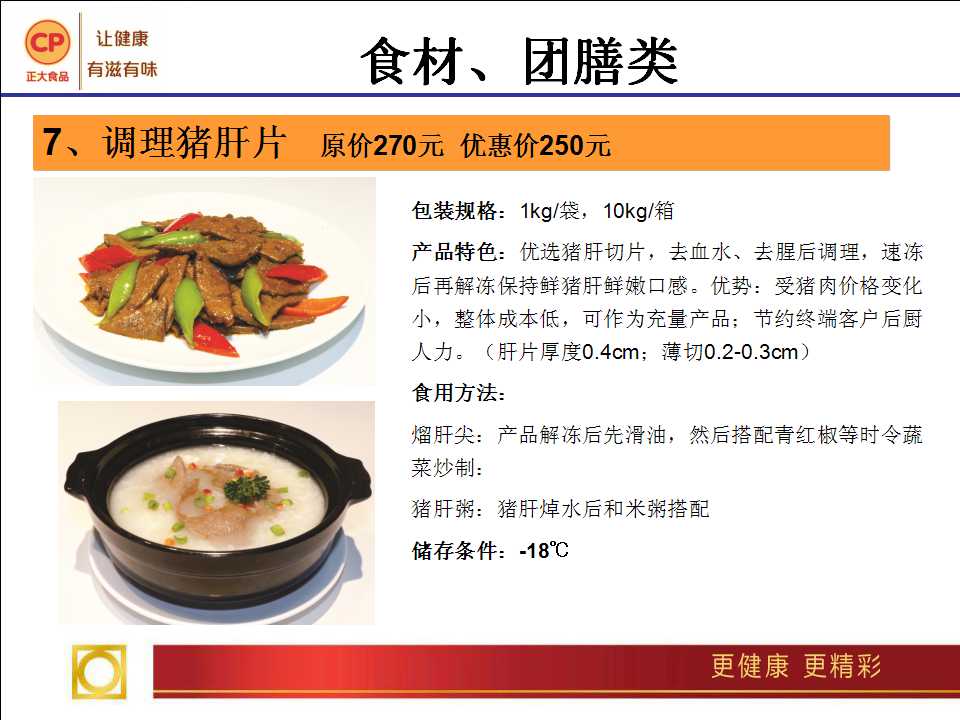 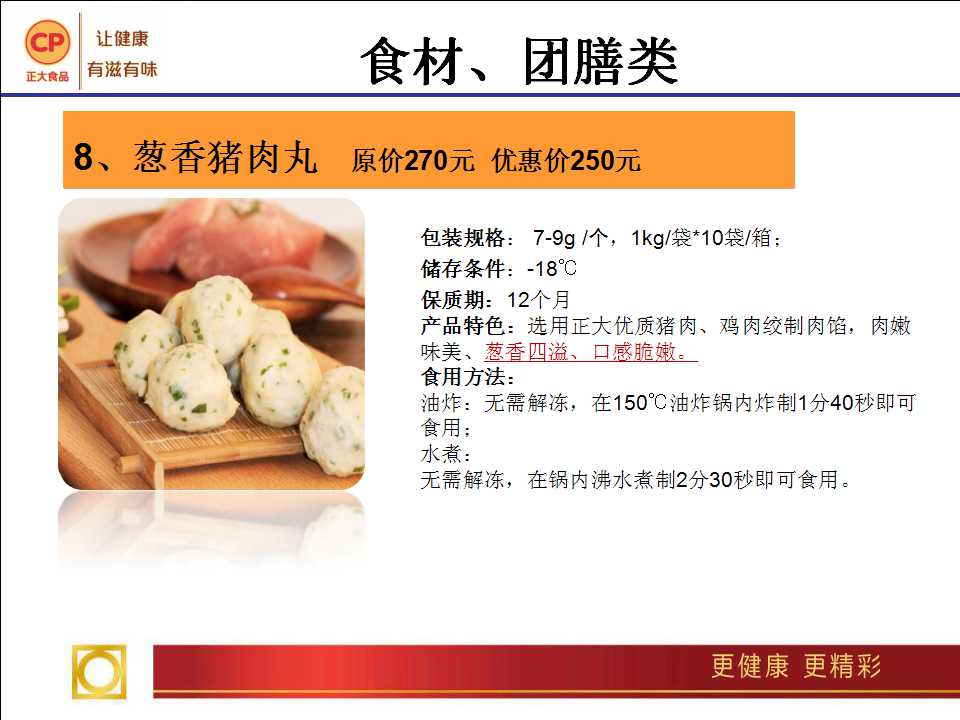 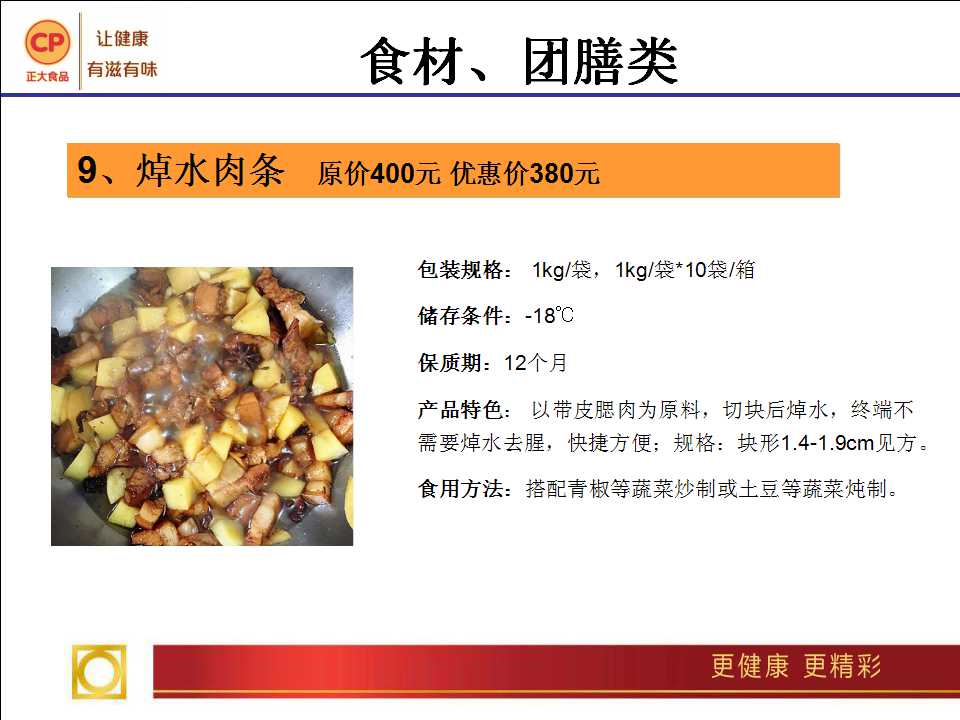 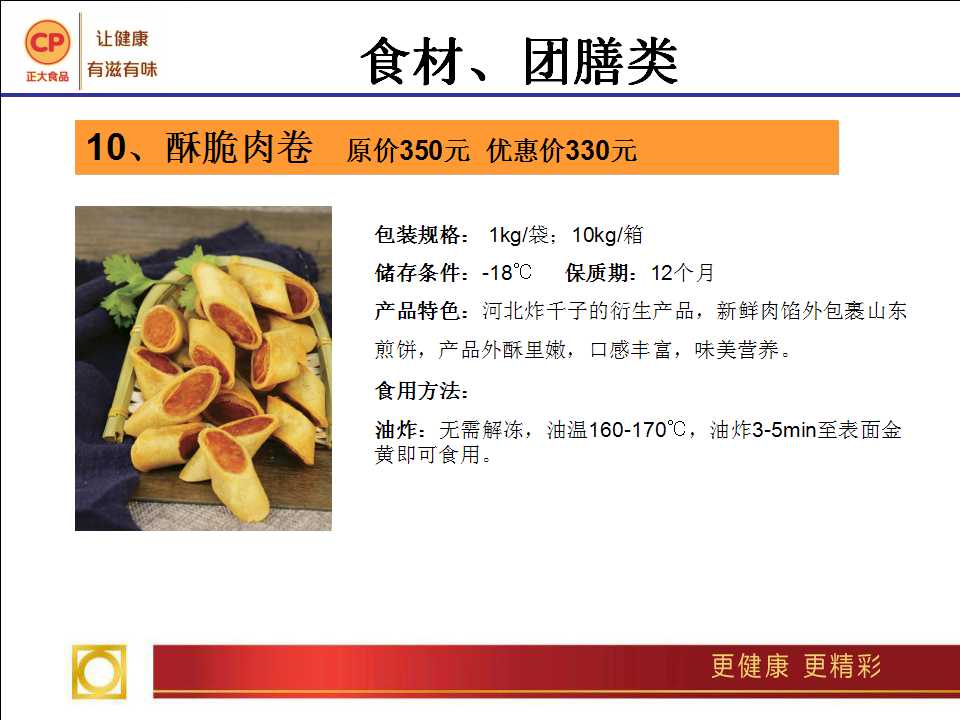 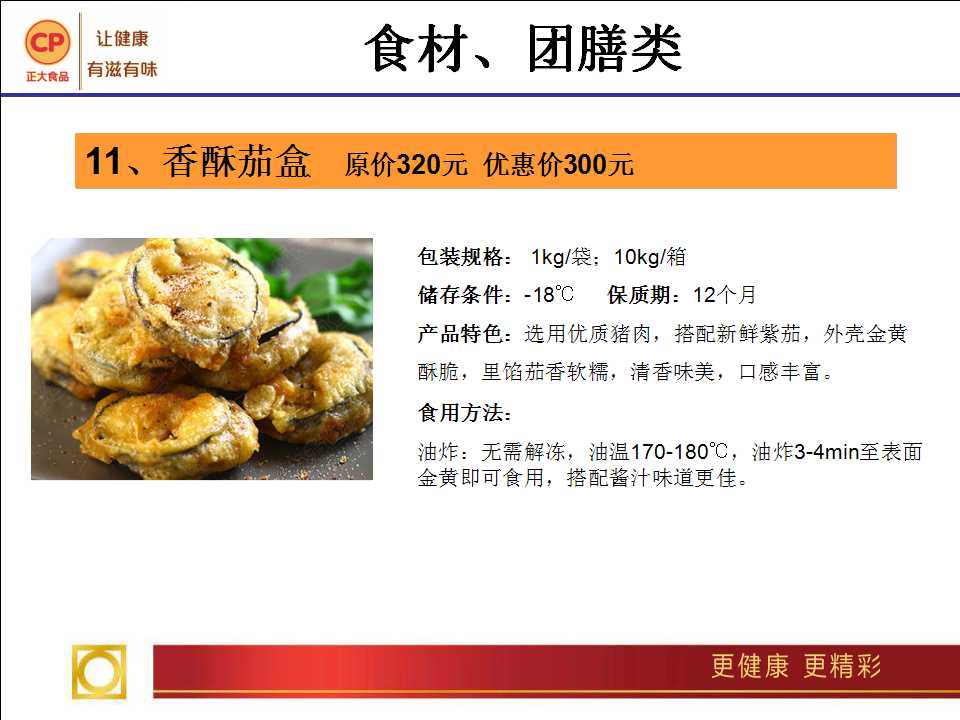 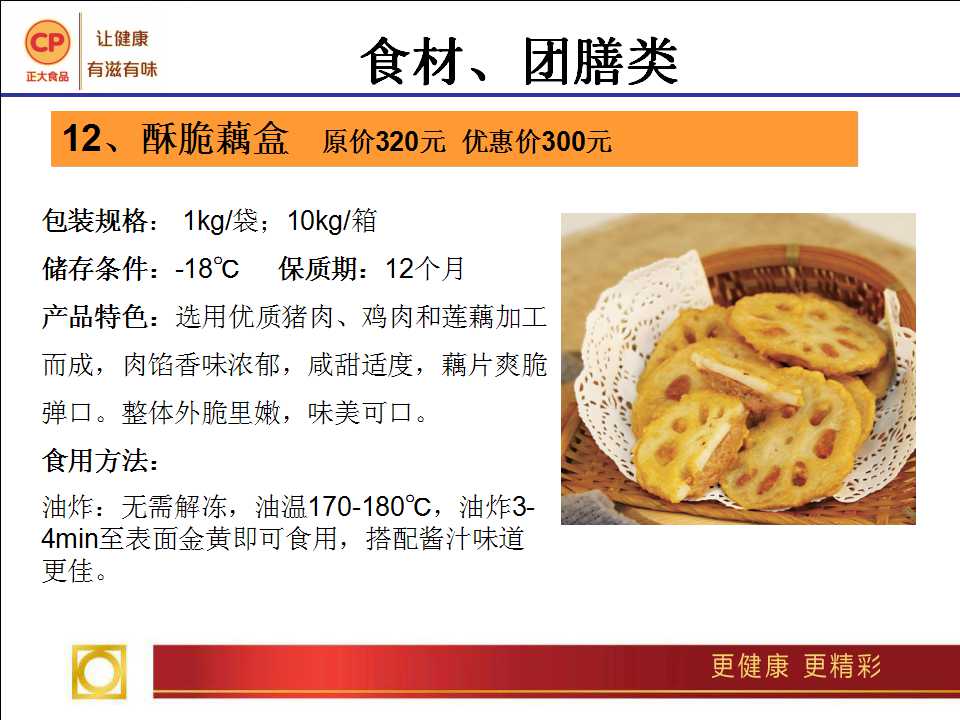 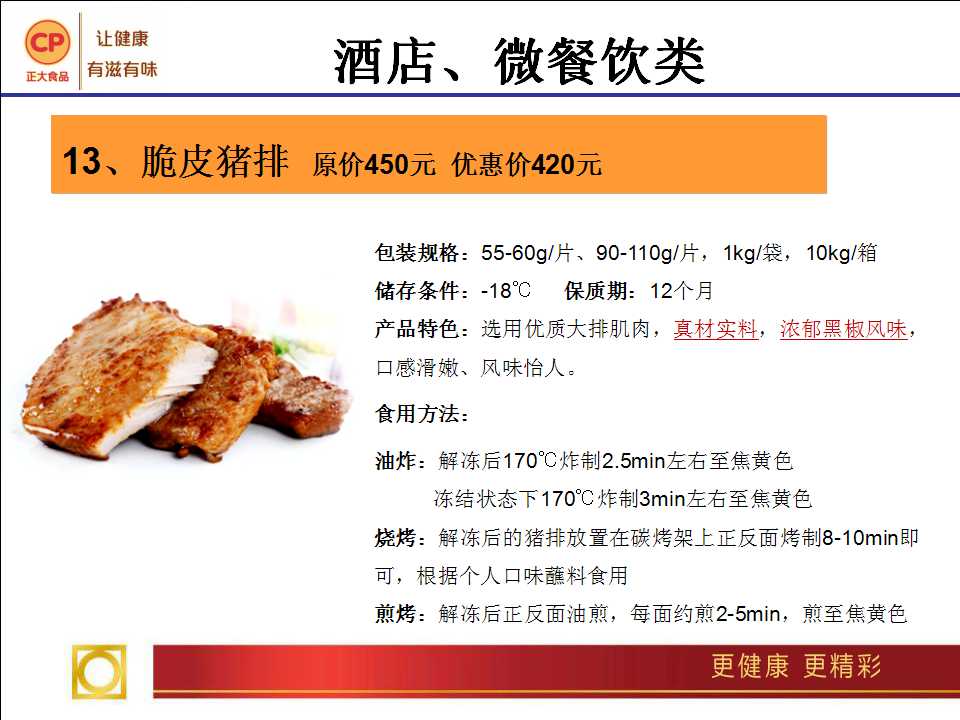 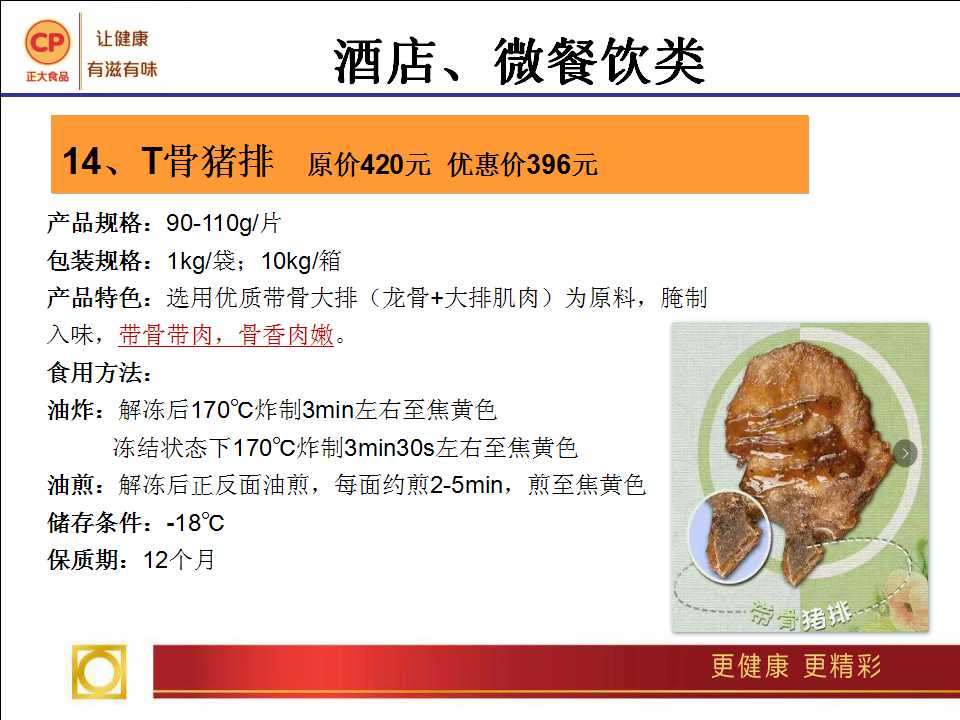 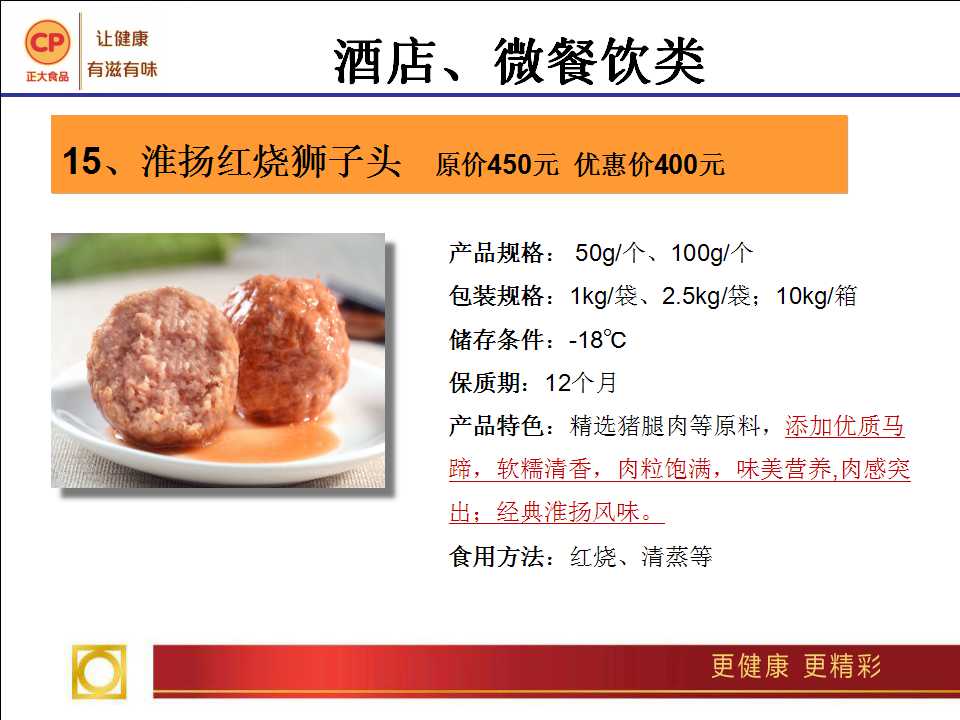 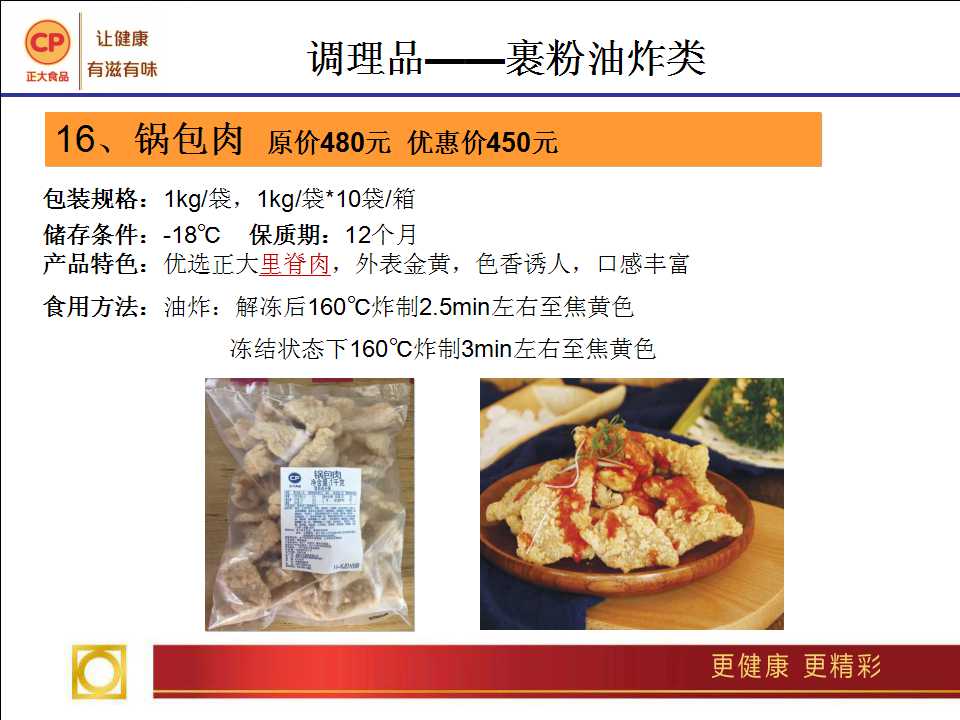 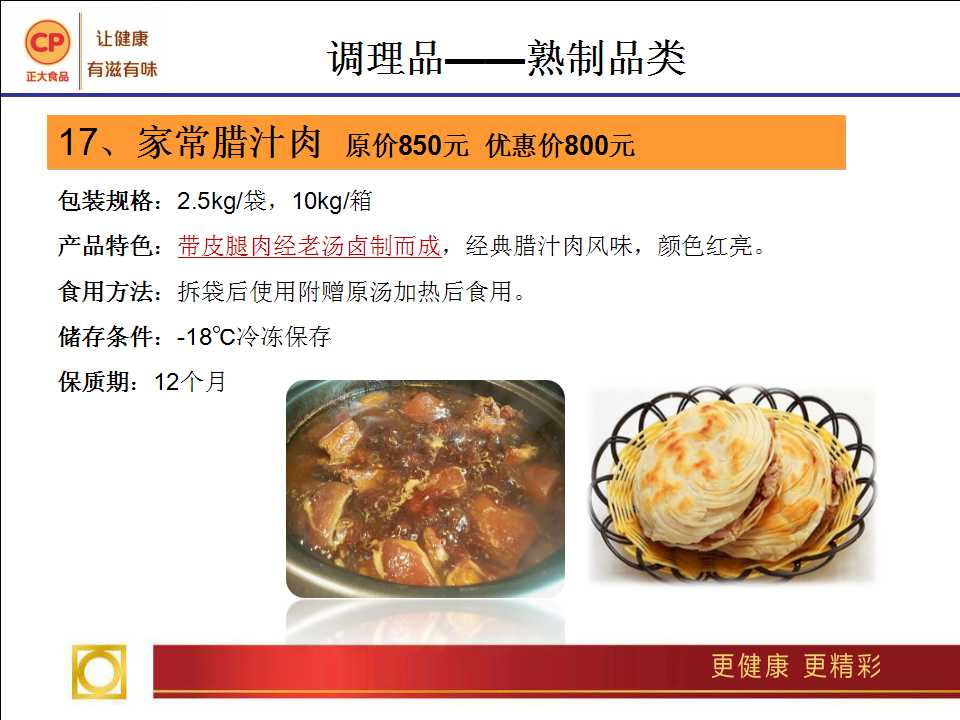 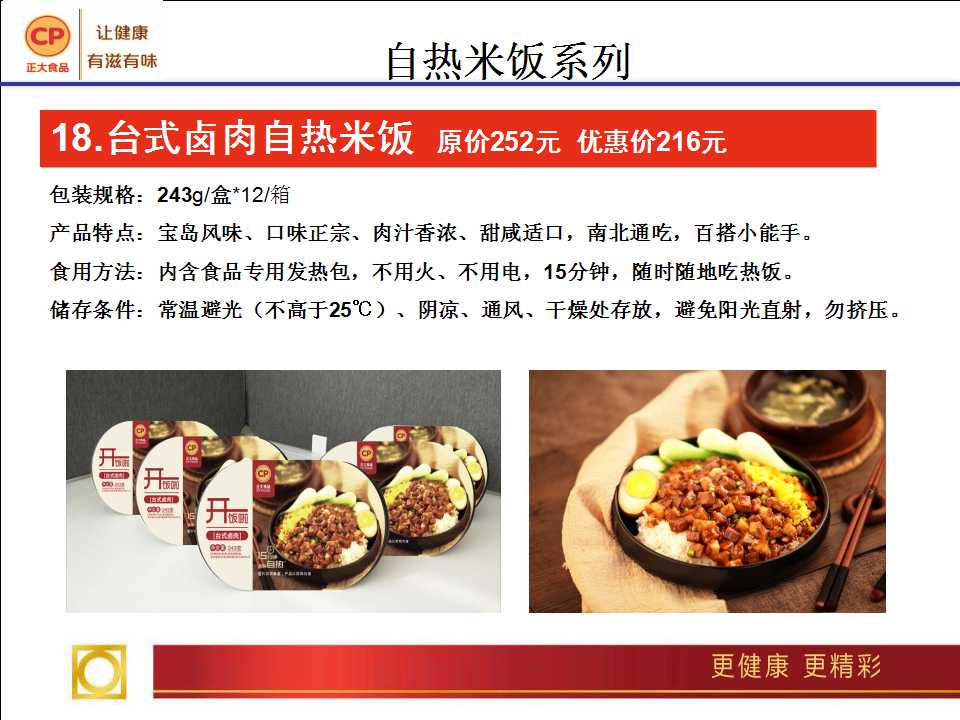 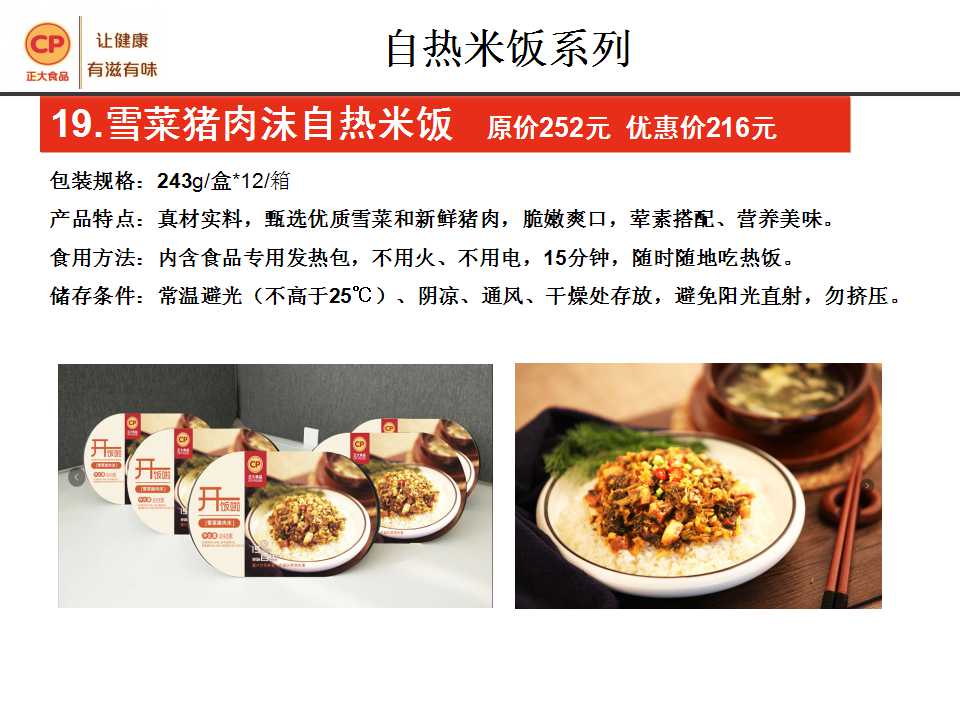 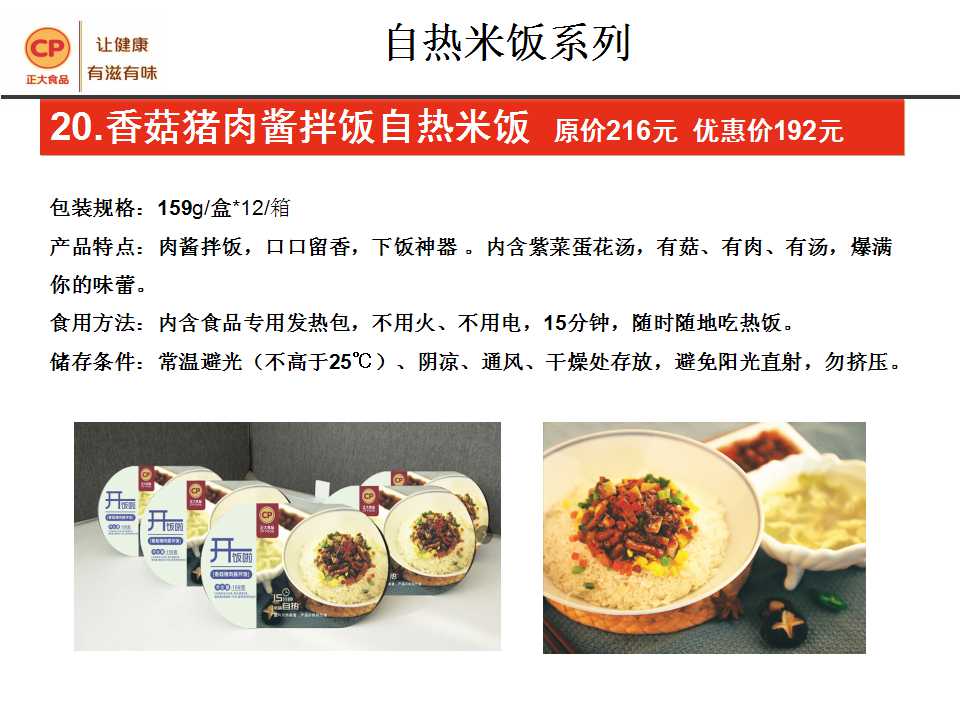 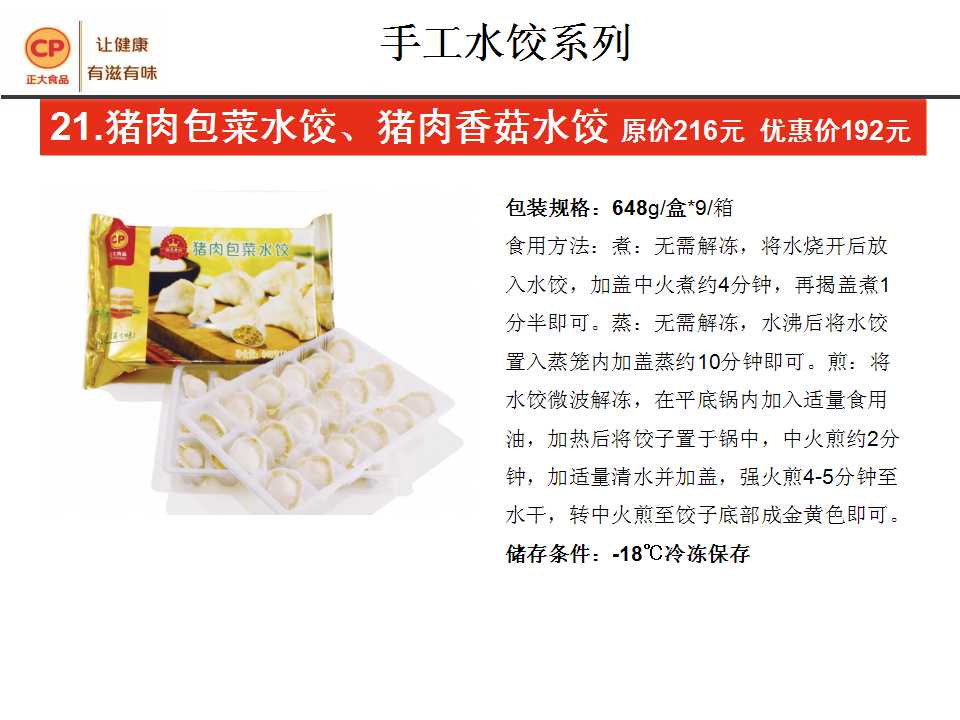 